Jméno a příjmení: 	Třída:	Datum:		Pracovní list B-2: Vzduchotlaké brzdy 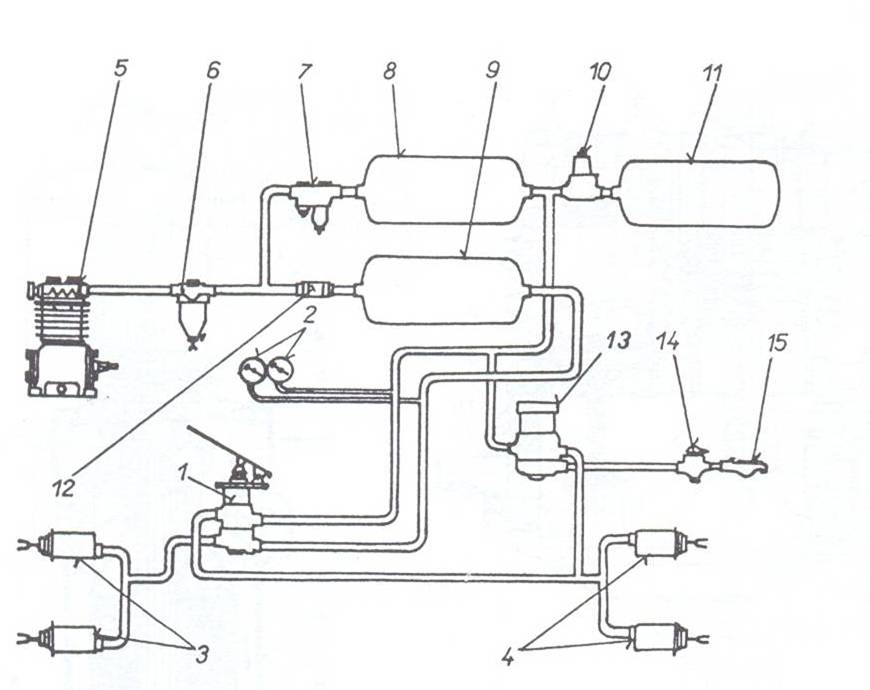 Ze schématu na obrázku určete:celý název soustavy: …………………..……………………………..………...….…..………………………………………………………………………………….…..	0-2název části soustavy podle pozice:1 ………………………………………………………………………….……….…..3 …………………………………………………………………………………….…7 ……………………………………………………………………………………….8 ……………………………………………………………………………………….9 ………………………………………………………………………………….……10 ………………………………………………………………………………….…..11 ………………………………………………………………………………….…..13 ………………………………………………………………………………………	0-4Přepouštěcí ventil - jeho účel v soustavě:při plnění: ……………………………………………………..…………….………..……………………………………………………………………………………….....při provozu: ……………………………………………………..……………..........……………………………………………………………………………………….....způsob opravy: ……………………………………………………………………...	0-6Automatický zátěžový regulátor.Jaký má účel v soustavě?.………………………………..……………………………………………………………………………………………………………….....Kterou nápravu ovládá?…………………………………………………………..	0–3Ke schématu dvouhadicové brzdové soustavy přívěsu doplňte názvyníže uvedených pozic: 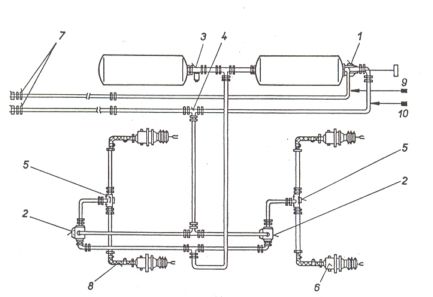 1 ………………………………………………………..2 ………………………………………………………..4 ………………………………………………………..10 ………………………………………………………		0-4Vysvětlete, co je účelem retardérů a jaké jsou jejich druhy:účel retardérů:.……………………………………………………………...………druhy retardérů:.……………………………………………….……………..…….…..………………………………………………………………………………….…..	0-3Čím se seřizuje vůle mezi brzdovým bubnem a brzdovou čelistí u přetlakové bubnové brzdy?…..………………………………………………………………………………….…..	0-2Vyrovnávač tlaku vzduchu.Jeho účel v soustavě:……………………………………………………………………………………….....Druhy možných poruch:……………………………………………………………………………………….....……………………………………………………………………………………….....Způsob opravy:…..………………………………………………………………………………….…..	0-4Popište postup při kontrole úniku vzduchu ze soustavy:……………………………………………………………………………………….....…..………………………………………………………………………………….…..	0-2